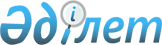 О внесении изменений в решение маслихата города Семей от 21 декабря 2016 года № 9/66-VI "О бюджете города Семей на 2017-2019 годы"Решение маслихата города Семей Восточно-Казахстанской области от 19 мая 2017 года № 14/93-VI. Зарегистрировано Департаментом юстиции Восточно-Казахстанской области 5 июня 2017 года № 5059
      Примечание РЦПИ.

      В тексте документа сохранена пунктуация и орфография оригинала.
      В соответствии со статьями 106, 109 Бюджетного кодекса Республики Казахстан от 4 декабря 2008 года, подпунктом 1) пункта 1 статьи 6 Закона Республики Казахстан от 23 января 2001 года "О местном государственном управлении и самоуправлении в Республике Казахстан, маслихат города Семей РЕШИЛ:
      1. Внести в решение маслихата города Семей от 21 декабря 2016 года № 9/66-VI "О бюджете города Семей на 2017-2019 годы" (зарегистрировано в Реестре государственной регистрации нормативных правовых актов за № 4803, опубликовано в Эталонном контрольном банке нормативных правовых актов Республики Казахстан в электронном виде от 13 января 2017 года), следующие изменения:
      в пункте 1:
      подпункт 1) изложить в следующей редакции:
      "доходы – 29 083 996,2 тысяч тенге:
      налоговые поступления – 14 843 237,2 тысяч тенге;
      неналоговые поступления – 64 642,0 тысяч тенге;
      поступления от продажи основного капитала – 2 262 337,2 тысяч тенге;
      поступления трансфертов – 11 913 779,8 тысяч тенге;"
      подпункт 2) изложить в следующей редакции:
      "затраты – 30 103 175,6 тысяч тенге;";
      приложение 1 изложить в следующей редакции, согласно приложению 1;
      приложение 6 изложить в следующей редакции, согласно приложению 2.
      2. Настоящее решение вводится в действие с 1 января 2017 года. Бюджет города Семей на 2017 год Бюджетные программы сельских округов, поселков в бюджете на 2017 год 
      тысяч тенге
      продолжение таблицы:
					© 2012. РГП на ПХВ «Институт законодательства и правовой информации Республики Казахстан» Министерства юстиции Республики Казахстан
				
      Председатель 

      сессии городского маслихата

А. Ибраев

      И.о. секретаря 

      городского маслихата

Б. Кайрамбаев 
Приложение 1 к решению 
от 19 мая 2017 года 
№ 14/93-VIПриложение 1 к решению 
от 21 декабря 2016 года 
№ 9/66-VI
Категория
Категория
Категория
Категория
Сумма

(тысяч тенге)
Класс
Класс
Класс
Сумма

(тысяч тенге)
Подкласс
Подкласс
Сумма

(тысяч тенге)
Наименование
Сумма

(тысяч тенге)
1
2
3
4
5
I. Доходы
29 083 996,2
1
Налоговые поступления
14 843 237,2
01
Подоходный налог
6 750 674,0
2
Индивидуальный подоходный налог
6 750 674,0
03
Социальный налог
4 884 169,2
1
Социальный налог
4 884 169,2
04
Налоги на собственность
2 382 186,0
1
Налоги на имущество
1 449 963,0
3
Земельный налог
177 139,0
4
Налог на транспортные средства
752 400,0
5
Единый земельный налог
2 684,0
05
Внутренние налоги на товары, работы и услуги
656 432,0
2
Акцизы
49 213,0
3
Поступления за использование природных и других ресурсов
122 000,0
4
Сборы за ведение предпринимательской и профессиональной деятельности
461 993,0
5
Налог на игорный бизнес
23 226,0
08
Обязательные платежи, взимаемые за совершение юридически значимых действий и (или) выдачу документов уполномоченными на то государственными органами или должностными лицами
169 776,0
1
Государственная пошлина
169 776,0
2
Неналоговые поступления 
64 642,0
01
Доходы от государственной собственности
50 501,0
5
Доходы от аренды имущества, находящегося в государственной собственности
50 501,0
04
Штрафы, пени, санкции, взыскания, налагаемые государственными учреждениями, финансируемыми из государственного бюджета, а также содержащимися и финансируемыми из бюджета (сметы расходов) Национального Банка Республики Казахстан 
1 641,0
1
Штрафы, пени, санкции, взыскания, налагаемые государственными учреждениями, финансируемыми из государственного бюджета, а также содержащимися и финансируемыми из бюджета (сметы расходов) Национального Банка Республики Казахстан, за исключением поступлений от организаций нефтяного сектора
1 641,0
06
Прочие неналоговые поступления
12 500,0
1
Прочие неналоговые поступления
12 500,0
3
Поступления от продажи основного капитала
2 262 337,2
01
Продажа государственного имущества, закрепленного за государственными учреждениями
2 027 337,2
1
Продажа государственного имущества, закрепленного за государственными учреждениями
2 027 337,2
03
Продажа земли и нематериальных активов
235 000,0
1
Продажа земли
215 000,0
2
Продажа нематериальных активов
20 000,0
4
Поступления трансфертов
11 913 779,8
02
Трансферты из вышестоящих органов государственного управления
11 913 779,8
2
Трансферты из областного бюджета
11 913 779,8
Функциональная группа
Функциональная группа
Функциональная группа
Функциональная группа
Функциональная группа
Сумма

(тысяч тенге)
Функциональная подгруппа
Функциональная подгруппа
Функциональная подгруппа
Функциональная подгруппа
Сумма

(тысяч тенге)
Администратор
Администратор
Администратор
Сумма

(тысяч тенге)
Программа
Программа
Сумма

(тысяч тенге)
Наименование расходов
Сумма

(тысяч тенге)
1
2
3
4
5
6
II. Затраты
30 103 175,6
01
Государственные услуги общего характера
674 225,9
1
Представительные, исполнительные и другие органы, выполняющие общие функции государственного управления
522 178,7
112
Аппарат маслихата района (города областного значения)
20 824,0
001
Услуги по обеспечению деятельности маслихата района (города областного значения)
20 824,0
122
Аппарат акима района (города областного значения)
273 931,7
001
Услуги по обеспечению деятельности акима района (города областного значения)
264 364,7
003
Капитальные расходы государственного органа
9 567,0
123
Аппарат акима района в городе, города районного значения, поселка, села, сельского округа
227 423,0
001
Услуги по обеспечению деятельности акима района в городе, города районного значения, поселка, села, сельского округа
224 355,5
022
Капитальные расходы государственного органа
3 067,5
2
Финансовая деятельность
99 984,2
452
Отдел финансов района (города областного значения)
99 984,2
001
Услуги по реализации государственной политики в области исполнения бюджета и управления коммунальной собственностью района (города областного значения)
71 810,2
003
Проведение оценки имущества в целях налогообложения
13 086,0
010
Приватизация, управление коммунальным имуществом, постприватизационная деятельность и регулирование споров, связанных с этим
12 017,0
018
Капитальные расходы государственного органа
3 071,0
5
Планирование и статистическая деятельность
52 063,0
453
Отдел экономики и бюджетного планирования района (города областного значения)
52 063,0
001
Услуги по реализации государственной политики в области формирования и развития экономической политики, системы государственного планирования
51 163,0
004
Капитальные расходы государственного органа
900,0
02
Оборона
81 267,5
1
Военные нужды
57 614,5
122
Аппарат акима района (города областного значения)
57 614,5
005
Мероприятия в рамках исполнения всеобщей воинской обязанности
57 614,5
2
Организация работы по чрезвычайным ситуациям
23 653,0
122
Аппарат акима района (города областного значения)
23 653,0
006
Предупреждение и ликвидация чрезвычайных ситуаций масштаба района (города областного значения)
5 654,0
007
Мероприятия по профилактике и тушению степных пожаров районного (городского) масштаба, а также пожаров в населенных пунктах, в которых не созданы органы государственной противопожарной службы
17 999,0
03
Общественный порядок, безопасность, правовая, судебная, уголовно-исполнительная деятельность
69 822,1
9
Прочие услуги в области общественного порядка и безопасности
69 822,1
485
Отдел пассажирского транспорта и автомобильных дорог района (города областного значения)
43 546,0
021
Обеспечение безопасности дорожного движения в населенных пунктах
43 546,0
499
Отдел регистрации актов гражданского состояния района (города областного значения)
26 276,1
001
Услуги по реализации государственной политики на местном уровне в области регистрации актов гражданского состояния
25 676,1
003
Капитальные расходы государственного органа
600,0
04
Образование
12 997 732,5
1
Дошкольное воспитание и обучение
2 413 178,0
464
Отдел образования района (города областного значения)
2 413 178,0
009
Обеспечение деятельности организаций дошкольного воспитания и обучения
1 022 016,0
040
Реализация государственного образовательного заказа в дошкольных организациях образования
1 391 162,0
2
Начальное, основное среднее и общее среднее образование
9 808 975,5
464
Отдел образования района (города областного значения)
9 717 839,5
003
Общеобразовательное обучение
9 027 465,1
006
Дополнительное образование для детей
690 374,4
465
Отдел физической культуры и спорта района (города областного значения)
91 136,0
017
Дополнительное образование для детей и юношества по спорту
91 136,0
4
Техническое и профессиональное, послесреднее образование
158 662,0
464
Отдел образования района (города областного значения)
158 662,0
018
Организация профессионального обучения
158 662,0
9
Прочие услуги в области образования
616 917,0
464
Отдел образования района (города областного значения)
616 917,0
001
Услуги по реализации государственной политики на местном уровне в области образования 
37 472,0
005
Приобретение и доставка учебников, учебно-методических комплексов для государственных учреждений образования района (города областного значения)
306 579,0
007
Проведение школьных олимпиад, внешкольных мероприятий и конкурсов районного (городского) масштаба
14 678,0
015
Ежемесячные выплаты денежных средств опекунам (попечителям) на содержание ребенка-сироты (детей-сирот), и ребенка (детей), оставшегося без попечения родителей
81 918,0
022
Выплата единовременных денежных средств казахстанским гражданам, усыновившим (удочерившим) ребенка (детей)-сироту и ребенка (детей), оставшегося без попечения родителей 
1 723,0
067
Капитальные расходы подведомственных государственных учреждений и организаций
174 547,0
06
Социальная помощь и социальное обеспечение
1 820 875,2
1
Социальное обеспечение
111 703,0
451
Отдел занятости и социальных программ района (города областного значения)
99 380,0
005
Государственная адресная социальная помощь
22 432,0
016
Государственные пособия на детей до 18 лет
24 055,0
025
Внедрение обусловленной денежной помощи по проекту Өрлеу
52 893,0
464
Отдел образования района (города областного значения)
12 323,0
030
Содержание ребенка (детей), переданного патронатным воспитателям
12 323,0
2
Социальная помощь
1 434 863,8
451
Отдел занятости и социальных программ района (города областного значения)
1 434 863,8
002
Программа занятости
310 611,0
004
Оказание социальной помощи на приобретение топлива специалистам здравоохранения, образования, социального обеспечения, культуры, спорта и ветеринарии в сельской местности в соответствии с законодательством Республики Казахстан
8 406,0
006
Оказание жилищной помощи
57 945,0
007
Социальная помощь отдельным категориям нуждающихся граждан по решениям местных представительных органов
308 666,0
010
Материальное обеспечение детей-инвалидов, воспитывающихся и обучающихся на дому
50 924,0
013
Социальная адаптация лиц, не имеющих определенного местожительства
93 459,0
014
Оказание социальной помощи нуждающимся гражданам на дому
162 377,0
015
Территориальные центры социального обслуживания пенсионеров и инвалидов
237 281,8
017
Обеспечение нуждающихся инвалидов обязательными гигиеническими средствами и предоставление услуг специалистами жестового языка, индивидуальными помощниками в соответствии с индивидуальной программой реабилитации инвалида
145 802,0
023
Обеспечение деятельности центров занятости населения
59 392,0
9
Прочие услуги в области социальной помощи и социального обеспечения
274 308,4
451
Отдел занятости и социальных программ района (города областного значения)
274 308,4
001
Услуги по реализации государственной политики на местном уровне в области обеспечения занятости и реализации социальных программ для населения
112 701,4
011
Оплата услуг по зачислению, выплате и доставке пособий и других социальных выплат
3 444,0
021
Капитальные расходы государственного органа
781,0
050
Реализация Плана мероприятий по обеспечению прав и улучшению качества жизни инвалидов в Республике Казахстан на 2012 – 2018 годы
153 732,0
067
Капитальные расходы подведомственных государственных учреждений и организаций
3 650,0
07
Жилищно-коммунальное хозяйство
9 386 487,7
1
Жилищное хозяйство
7 046 393,7
467
Отдел строительства района (города областного значения)
4 238 914,3
003
Проектирование и (или) строительство, реконструкция жилья коммунального жилищного фонда
184 066,0
004
Проектирование, развитие и (или) обустройство инженерно-коммуникационной инфраструктуры
3 887 325,3
072
Строительство служебного жилища, развитие инженерно-коммуникационной инфраструктуры и строительство, достройка общежитий для молодежи в рамках Программы развития продуктивной занятости и массового предпринимательства
167 523,0
479
Отдел жилищной инспекции района (города областного значения)
16 935,0
001
Услуги по реализации государственной политики на местном уровне в области жилищного фонда
16 775,0
07
1
479
005
Капитальные расходы государственного органа
160,0
497
Отдел жилищно-коммунального хозяйства района (города областного значения)
2 790 544,4
001
Услуги по реализации государственной политики на местном уровне в области жилищно-коммунального хозяйства
79 865,0
004
Изъятие, в том числе путем выкупа земельных участков для государственных надобностей и связанное с этим отчуждение недвижимого имущества
3 727,6
005
Организация сохранения государственного жилищного фонда
2 061,8
006
Обеспечение жильем отдельных категорий граждан
78 661,0
031
Изготовление технических паспортов на объекты кондоминиумов
5 350,0
033
Проектирование, развитие и (или) обустройство инженерно-коммуникационной инфраструктуры
167 000,0
053
Кредитование на реконструкцию и строительство систем тепло-, водоснабжения и водоотведения
2 453 879,0
2
Коммунальное хозяйство
631 641,0
123
Аппарат акима района в городе, города районного значения, поселка, села, сельского округа
628,0
014
Организация водоснабжения населенных пунктов
628,0
467
Отдел строительства района (города областного значения)
191 291,0
005
Развитие коммунального хозяйства
18 300,0
006
Развитие системы водоснабжения и водоотведения
18 991,0
058
Развитие системы водоснабжения и водоотведения в сельских населенных пунктах
154 000,0
497
Отдел жилищно-коммунального хозяйства района (города областного значения)
439 722,0
016
Функционирование системы водоснабжения и водоотведения
138 293,0
026
Организация эксплуатации тепловых сетей, находящихся в коммунальной собственности районов (городов областного значения)
175 519,0
028
Развитие коммунального хозяйства
10 910,0
029
Развитие системы водоснабжения и водоотведения
77 500,0
058
Развитие системы водоснабжения и водоотведения в сельских населенных пунктах
37 500,0
3
Благоустройство населенных пунктов
1 708 453,0
123
Аппарат акима района в городе, города районного значения, поселка, села, сельского округа
1 947,0
008
Освещение улиц населенных пунктов
1 947,0
497
Отдел жилищно-коммунального хозяйства района (города областного значения)
1 706 506,0
025
Освещение улиц в населенных пунктах
289 593,6
030
Обеспечение санитарии населенных пунктов
91 952,8
034
Содержание мест захоронений и захоронение безродных
1 882,1
035
Благоустройство и озеленение населенных пунктов
1 323 077,5
08
Культура, спорт, туризм и информационное пространство
771 862,0
1
Деятельность в области культуры
317 813,0
455
Отдел культуры и развития языков района (города областного значения)
313 813,0
003
Поддержка культурно-досуговой работы
313 813,0
467
Отдел строительства района (города областного значения)
4 000,0
011
Развитие объектов культуры
4 000,0
2
Спорт
118 382,0
465
Отдел физической культуры и спорта района (города областного значения)
117 882,0
001
Услуги по реализации государственной политики на местном уровне в сфере физической культуры и спорта
21 679,0
005
Развитие массового спорта и национальных видов спорта 
11 787,0
006
Проведение спортивных соревнований на районном (города областного значения) уровне
53 155,0
007
Подготовка и участие членов сборных команд района (города областного значения) по различным видам спорта на областных спортивных соревнованиях
31 261,0
467
Отдел строительства района (города областного значения)
500,0
008
Развитие объектов спорта 
500,0
3
Информационное пространство
244 294,0
455
Отдел культуры и развития языков района (города областного значения)
155 169,0
006
Функционирование районных (городских) библиотек
144 057,0
007
Развитие государственного языка и других языков народа Казахстана
11 112,0
456
Отдел внутренней политики района (города областного значения)
89 125,0
002
Услуги по проведению государственной информационной политики
89 125,0
9
Прочие услуги по организации культуры, спорта, туризма и информационного пространства
91 373,0
455
Отдел культуры и развития языков района (города областного значения)
27 467,0
001
Услуги по реализации государственной политики на местном уровне в области развития языков и культуры
24 167,0
032
Капитальные расходы подведомственных государственных учреждений и организаций
3 300,0
456
Отдел внутренней политики района (города областного значения)
63 906,0
001
Услуги по реализации государственной политики на местном уровне в области информации, укрепления государственности и формирования социального оптимизма граждан
42 816,0
003
Реализация мероприятий в сфере молодежной политики
21 090,0
09
Топливно-энергетический комплекс и недропользование
942 700,1
1
Топливо и энергетика
942 700,1
467
Отдел строительства района (города областного значения)
942 700,1
009
Развитие теплоэнергетической системы
942 700,1
10
Сельское, водное, лесное, рыбное хозяйство, особо охраняемые природные территории, охрана окружающей среды и животного мира, земельные отношения
249 397,0
1
Сельское хозяйство
191 067,0
462
Отдел сельского хозяйства района (города областного значения)
36 618,0
001
Услуги по реализации государственной политики на местном уровне в сфере сельского хозяйства
36 468,0
006
Капитальные расходы государственного органа
150,0
473
Отдел ветеринарии района (города областного значения)
154 449,0
001
Услуги по реализации государственной политики на местном уровне в сфере ветеринарии
31 968,0
007
Организация отлова и уничтожения бродячих собак и кошек
12 652,0
008
Возмещение владельцам стоимости изымаемых и уничтожаемых больных животных, продуктов и сырья животного происхождения
6 306,0
009
Проведение ветеринарных мероприятий по энзоотическим болезням животных
17 991,0
011
Проведение противоэпизоотических мероприятий
85 532,0
6
Земельные отношения
53 534,0
463
Отдел земельных отношений района (города областного значения)
53 534,0
001
Услуги по реализации государственной политики в области регулирования земельных отношений на территории района (города областного значения)
53 023,0
007
Капитальные расходы государственного органа
511,0
9
Прочие услуги в области сельского, водного, лесного, рыбного хозяйства, охраны окружающей среды и земельных отношений
4 796,0
453
Отдел экономики и бюджетного планирования района (города областного значения)
4 796,0
099
Реализация мер по оказанию социальной поддержки специалистов
4 796,0
11
Промышленность, архитектурная, градостроительная и строительная деятельность
168 996,0
2
Архитектурная, градостроительная и строительная деятельность
168 996,0
467
Отдел строительства района (города областного значения)
52 521,0
001
Услуги по реализации государственной политики на местном уровне в области строительства
52 521,0
468
Отдел архитектуры и градостроительства района (города областного значения)
116 475,0
001
Услуги по реализации государственной политики в области архитектуры и градостроительства на местном уровне 
30 227,0
003
Разработка схем градостроительного развития территории района и генеральных планов населенных пунктов
86 215,0
004
Капитальные расходы государственного органа
33,0
12
Транспорт и коммуникации
2 408 076,7
1
Автомобильный транспорт
2 326 824,9
123
Аппарат акима района в городе, города районного значения, поселка, села, сельского округа
9 839,8
013
Обеспечение функционирования автомобильных дорог в городах районного значения, поселках, селах, сельских округах
9 839,8
485
Отдел пассажирского транспорта и автомобильных дорог района (города областного значения)
2 316 985,1
022
Развитие транспортной инфраструктуры
162 891,0
023
Обеспечение функционирования автомобильных дорог
2 154 094,1
9
Прочие услуги в сфере транспорта и коммуникаций
81 251,8
485
Отдел пассажирского транспорта и автомобильных дорог района (города областного значения)
81 251,8
001
Услуги по реализации государственной политики на местном уровне в области пассажирского транспорта и автомобильных дорог 
81 063,8
003
Капитальные расходы государственного органа 
188,0
13
Прочие
419 784,0
3
Поддержка предпринимательской деятельности и защита конкуренции
39 282,0
469
Отдел предпринимательства района (города областного значения)
39 282,0
001
Услуги по реализации государственной политики на местном уровне в области развития предпринимательства
39 282,0
9
Прочие
380 502,0
123
Аппарат акима района в городе, города районного значения, поселка, села, сельского округа
4 004,0
040
Реализация мер по содействию экономическому развитию регионов в рамках Программы развития регионов до 2020 года
4 004,0
452
Отдел финансов района (города областного значения)
333 950,0
012
Резерв местного исполнительного органа района (города областного значения) 
333 950,0
453
Отдел экономики и бюджетного планирования района (города областного значения)
27 000,0
003
Разработка или корректировка, а также проведение необходимых экспертиз технико-экономических обоснований местных бюджетных инвестиционных проектов и конкурсных документаций проектов государственно-частного партнерства, концессионных проектов, консультативное сопровождение проектов государственно-частного партнерства и концессионных проектов
27 000,0
455
Отдел культуры и развития языков района (города областного значения)
6 566,0
040
Реализация мер по содействию экономическому развитию регионов в рамках Программы развития регионов до 2020 года
6 566,0
464
Отдел образования района (города областного значения)
8 982,0
041
Реализация мер по содействию экономическому развитию регионов в рамках Программы развития регионов до 2020 года
8 982,0
14
Обслуживание долга
656,7
1
Обслуживание долга
656,7
452
Отдел финансов района (города областного значения)
656,7
013
Обслуживание долга местных исполнительных органов по выплате вознаграждений и иных платежей по займам из областного бюджета
656,7
15
Трансферты
111 292,2
1
Трансферты
111 292,2
452
Отдел финансов района (города областного значения)
111 292,2
006
Возврат неиспользованных (недоиспользованных) целевых трансфертов
49 272,2
051
Трансферты органам местного самоуправления
25 771,0
054
Возврат сумм неиспользованных (недоиспользованных) целевых трансфертов, выделенных из республиканского бюджета за счет целевого трансферта из Национального фонда Республики Казахстан
36 249,0
III. Чистое бюджетное кредитование
7 627,0
Бюджетные кредиты
13 614,0
10
Сельское, водное, лесное, рыбное хозяйство, особо охраняемые природные территории, охрана окружающей среды и животного мира, земельные отношения
13 614,0
1
Сельское хозяйство
13 614,0
453
Отдел экономики и бюджетного планирования района (города областного значения)
13 614,0
006
Бюджетные кредиты для реализации мер социальной поддержки специалистов 
13 614,0
Погашение бюджетных кредитов
5 987,0
IV. Сальдо по операциям с финансовыми активами
0,0
Приобретение финансовых активов
0,0
Поступления от продажи финансовых активов государства
0,0
V. Дефицит (профицит) бюджета
-1 026 806,4
VI. Финансирование дефицита (использование профицита) бюджета
1 026 806,4Приложение 2 к решению 
от 19 мая 2017 года
№ 14/93 -VIПриложение 6 к решению 
от 21 декабря 2016 года 
№ 9/66-VI
№
Наименование сельского округа, поселка
Всего
в том числе по программам
в том числе по программам
в том числе по программам
№
Наименование сельского округа, поселка
Всего
001 "Услуги по обеспечению деятельности акима района в городе, города районного значения, поселка, села, сельского округа"
008 "Освещение улиц населенных пунктов"
014 "Организация водоснабжения населенных пунктов"
1
Абралинский 
11 745,0
11 544,0
56,0
2
Айнабулакский 
12 961,0
12 816,0
3
Акбулакский 
13 197,0
13 001,0
4
Алгабасский 
16 592,0
15 202,0
5
Достыкский 
14 751,2
13 782,0
6
Жазыкский 
9 295,1
8 297,0
628,0
7
Жиеналинский 
14 078,0
12 821,0
8
Знаменский 
21 477,0
17 726,0
460,0
9
Иртышский 
15 094,2
14 204,4
10
Караоленский 
19 919,0
17 613,0
891,0
11
Новобаженовский 
16 810,5
16 006,0
12
Озерский 
18 747,8
17 103,1
13
Приречный 
18 686,0
15 036,0
540,0
14
Танатский 
9 590,0
9 445,0
15
поселок Шульбинск
17 649,0
17 008,0
16
поселок Чаган
13 249,0
12 751,0
Всего по бюджету
243 841,8
224 355,5
1 947,0
628,0
№
Наименование сельского округа, поселка
Всего
в том числе по программам
в том числе по программам
в том числе по программам
№
Наименование сельского округа, поселка
Всего
013 "Обеспечение функционирования автомобильных дорог в городах районного значения, поселках, селах, сельских округах"
022 "Капитальные расходы государственного органа"
040 "Реализация мер по содействию экономическому развитию регионов в рамках Программы развития регионов до 2020 года"
1
Абралинский 
11 745,0
145,0
2
Айнабулакский 
12 961,0
145,0
3
Акбулакский 
13 197,0
196,0
4
Алгабасский 
16 592,0
1 245,0
145,0
5
Достыкский 
14 751,2
824,2
145,0
6
Жазыкский 
9 295,1
225,1
145,0
7
Жиеналинский 
14 078,0
1 001,0
256,0
8
Знаменский 
21 477,0
960,0
145,0
2 186,0
9
Иртышский 
15 094,2
744,8
145,0
10
Караоленский 
19 919,0
1 245,0
170,0
11
Новобаженовский 
16 810,5
650,0
154,5
12
Озерский 
18 747,8
1 499,7
145,0
13
Приречный 
18 686,0
1 147,0
145,0
1 818,0
14
Танатский 
9 590,0
145,0
15
поселок Шульбинск
17 649,0
641,0
16
поселок Чаган
13 249,0
298,0
200,0
Всего по бюджету
243 841,8
9 839,8
3 067,5
4 004,0